Asso Viêt Tài Chi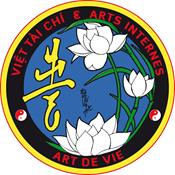 AvrilléFiche d’inscription 2022/2023NOM : 		Prénom : 	Date de naissance : 	Adresse : 	Tel fixe : 		Portable : 	Mail :	L’inscription est effective à réception du règlement de la licence + certificat médical (pour raison d’assurance). Date dernier certificat médical : 		Date dernier questionnaire de santé : 	J’atteste avoir pris connaissance du règlement intérieur (cochez la case) : Règlement *: Espèces / Chèque (à l’ordre de l’Association Viêt Tài Chi Avrillé)Possibilité de régler en 3 foisN.B. : aucun remboursement ne sera fait après engagement.Choix de cours :J’autorise l’association Viêt Tài Chi Avrillé à utiliser mon image : OUI / NON *L’association Viêt Tài Chi Avrillé décline toute responsabilité en cas de vol ou perte d’objets personnels.Personne à joindre en cas d’accident :NOM Prénom : 		Téléphone : 		*rayer la mention inutileFait à 	,	le		Signature de l’adhérent,	Nom et signature du responsable du club,Licence : 1 cours/semaine205,00 €(190 € + 15 € adhésion Fédération)Licence : 2 cours/semaine292,00 €(dont 15 € adhésion Fédération)Tenue adulte Vo Phuc (avec écusson) – Taille : ____________65,00 € x _______Ecusson5,00 € x ________Tee-shirt12,00 € x ________TOTALMercredi 9h00 à 10h15 : Qi GongMercredi 10h30 à 11h45 : Tài Chi